                       Käuferliste                                            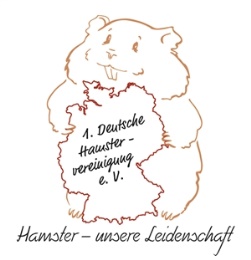 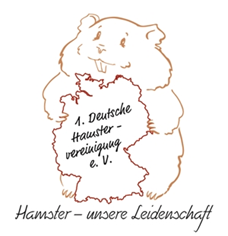 NameAdresseKontaktmöglichkeitHamster